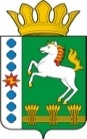 КОНТРОЛЬНО-СЧЕТНЫЙ ОРГАН ШАРЫПОВСКОГО РАЙОНАКрасноярского краяЗаключениена проект Постановления администрации Шарыповского района «О внесении изменений в Постановления администрации Шарыповского района от 30.10.2013 №  842-п «Об утверждении муниципальной программы «Развитие спорта, туризма и молодежной политики Шарыповского района»  21 ноября 2018 год 								    № 139Настоящее экспертное заключение подготовлено Контрольно – счетным органом Шарыповского района на основании ст. 157 Бюджетного  кодекса Российской Федерации, ст. 9 Федерального закона от 07.02.2011 № 6-ФЗ «Об общих принципах организации и деятельности контрольно – счетных органов субъектов Российской Федерации и муниципальных образований», ст. 15 Решения Шарыповского районного Совета депутатов от 20.09.2012 № 31/289р «О внесении изменений в Решение Шарыповского районного Совета депутатов от 21.06.2012 № 28/272р «О создании Контрольно – счетного органа Шарыповского района» (в ред. от 20.03.2014 № 46/536р, от 25.09.2014 № 51/573р, от 26.02.2015 № 56/671р) и в соответствии со стандартом организации деятельности Контрольно-счетного органа Шарыповского района СОД 2 «Организация, проведение и оформление результатов финансово-экономической экспертизы проектов Решений Шарыповского районного Совета депутатов и нормативно-правовых актов по бюджетно-финансовым вопросам и вопросам использования муниципального имущества и проектов муниципальных программ» утвержденного приказом Контрольно-счетного органа Шарыповского района от 16.12.2013 № 29.Представленный на экспертизу проект Постановления администрации Шарыповского района «О внесении изменений в Постановления администрации Шарыповского района от 30.10.2013 №  842-п «Об утверждении муниципальной программы «Развитие спорта, туризма и молодежной политики Шарыповского района» направлен в Контрольно – счетный орган Шарыповского района 20 ноября 2018 года. Разработчиком данного проекта Программы является муниципальное казенное учреждение «Управление спорта, туризма и молодежной политики  Шарыповского района».Основанием для разработки муниципальной программы являются:- постановление администрации Шарыповского района от 30.07.2013 № 540-п «Об утверждении Порядка принятия решений о разработке муниципальных программ Шарыповского района, их формировании и реализации» (в ред. от 29.06.2015 № 407-п, от  05.12.2016 № 585-п);- распоряжение администрации Шарыповского района от 02.08.2013  № 258-р «Об утверждении перечня муниципальных программ Шарыповского района» (в ред. от 29.07.2014 № 293а-р, от 01.08.2017 № 283-р, от 08.05.2018 № 171-р).Исполнитель Программы муниципальное казенное учреждение «Управление спорта, туризма и молодежной политики  Шарыповского района».Соисполнитель муниципальной программы Администрация Шарыповского района.Подпрограммы муниципальной программы:Развитие физической культуры и спорта Шарыповского района;Развитие молодежной политики Шарыповского района;Развитие туризма в муниципальном образовании Шарыповского района;Обеспечение условий реализации программы.Целями муниципальной программы являются:Создание условий для формирования здорового образа жизни населения района и развития потенциала молодежи.Создание условий для развития конкурентоспособного туристического комплекса района.Задачами муниципальной программы является:Создание доступных условий для занятий населения района различных возрастных, профессиональных и социальных групп физической культурой и спортом, повышения конкурентоспособности спорта Шарыповского района на соревнованиях краевого уровня.Создание условий для развития потенциала молодежи и его реализации в интересах развития Шарыповского района.Содействие развитию туристкой инфраструктуры.Обеспечение эффективного управления в сфере спорта, туризма и молодежной политики.Мероприятие проведено 21 ноября 2018 года.В ходе подготовки заключения Контрольно – счетным органом Шарыповского района были проанализированы следующие материалы:- проект Постановления администрации Шарыповского района «О внесении изменений в Постановление администрации Шарыповского района от 30.10.2013 № 842-п «Об утверждении муниципальной программы «Развитие спорта, туризма и молодежной политики Шарыповского района»;-  паспорт муниципальной программы «Об утверждении муниципальной программы «Развитие спорта, туризма и молодежной политики Шарыповского района»;- проект Решения Шарыповского районного Совета депутатов «О районном бюджета на 2019 год и плановый период 2020 – 2021 годов».Цели государственной политики в сфере физической культуры и спорта определены в Концепции долгосрочного социально – экономического развития Российской Федерации на период до 2020 года, утвержденной распоряжением Правительства Российской Федерации от 17.11.2008 № 1662-р и предусматривающие создание условий для ведения гражданами здорового образа жизни, развития массового спорта и успешной социализации и эффективной самореализации молодежи.В целях привлечения жителей района к систематическим занятиям физической культурой и спортом в районе проводится большая работа по улучшению спортивной  инфраструктуры и повышению доступности спортивных сооружений для населения.Совершенствуется система проведения официальных физкультурных, спортивных мероприятий Шарыповского района.Приоритетным для района является развитие спартакиадного движения, продвижение в поселения района массовых всероссийских акций, из которых наиболее массовыми являются «Лыжня России» и «Кросс нации». Туристическая отрасль обладает всеми необходимыми ресурсами для активного развития практически всех видов отдыха и имеет в своем активе более 10 коллективных мест размещения туристов, 50 памятников истории и культуры, 7 школьных краеведческих музеев.В Шарыповском районе туристическая деятельность находится в стадии реформирования и развития. Имеющиеся туристические ресурсы используются не полностью, однако динамика туристического рынка района свидетельствует о тенденциях к росту числа туристов. Анализ современного состояния туризма показывает, что в последние годы эта сфера в целом развивается стабильно и динамично. Отмечается ежегодный рост внутреннего туристического потока.Следует отметить, что реализация муниципальной программы сопряжена с рисками, которые могут препятствовать достижению запланированных результатов.К числу частично управляемых рисков относится дефицит высококвалифицированных кадров в отраслях спорта, молодежной политики и туризма для внедрения программно - целевых методов и механизмов управления, ориентированных на результат.  Планируемое финансирование программных мероприятий составляет 49 081,00 тыс.руб., в том числе:									(тыс.руб.)На реализацию подпрограммы 1 «Развитие физической культуры и спорта Шарыповского района» предусмотрено финансирование мероприятий на общую сумму 28 795,30 тыс.руб., в том числе:										(тыс.руб.)Расходы данной подпрограммы предусматриваются на создание доступных условий для занятий населения района различных возрастных, профессиональных и социальных групп физической культурой и спортом, повышение конкурентоспособности спорта Шарыповского района на соревнованиях различного уровня. Средства будут направлены на решение следующих задач:1. Обеспечение условий для развития на территории района физической культуры и массового спорта.2. Обеспечение условий для успешного выступления спортсменов района на соревнованиях различного уровня.При реализации данной подпрограммы будут достигнуты следующие показатели:На реализацию подпрограммы 2 «Развитие молодежной политики Шарыповского района» предусмотрено финансирование мероприятий на общую сумму 8 676,10 тыс.руб., в том числе:										(тыс.руб.)Расходы данной подпрограммы предусматриваются на создание условий для развития потенциала молодежи и его реализации в интересах развития Шарыповского района.Средства будут направлены на проведение решение следующих задач:- создание условий успешной социализации и эффективной самореализации молодежи Шарыповского района;- создание условий для дальнейшего развития и совершенствования системы  патриотического воспитания.При реализации данной подпрограммы будут достигнуты следующие показатели:На реализацию подпрограммы 3 «Развитие туризма в муниципальном образовании Шариповский район» предусмотрено финансирование подпрограммных  мероприятий за счет средств районного бюджета на общую сумму 516,00 тыс.руб., в том числе:- 2019 год  в сумме 258,00 тыс.руб.;- 2020 год  в сумме 258,00 тыс.руб.;- 2021 год  в сумме 0,00 тыс.руб.Расходы данной подпрограммы предусматриваются на развитие конкурентоспособного районного туристского комплекса.Средства будут направлены на проведение следующих мероприятий:- благоустройство мест туристской привлекательности;- благоустройство туристско-рекреационной зоны;- создание гостеприимной и благоприятной среды для пребывания гостей и туристов в Шарыповском районе;- проведение активной рекламной деятельности, направленной на формирование имиджа Шарыповского района;- продвижение туристического продукта Шарыповского района.  При реализации данной подпрограммы будут достигнуты следующие показатели:На реализацию подпрограммы 4 «Обеспечение условий реализации программы» предусмотрено финансирование подпрограммных мероприятий за счет средств районного бюджета на общую сумму 11 093,60 тыс.руб., в том числе:						(тыс.руб.)Расходы данной подпрограммы предусматриваются на создание условий для эффективного, ответственного и прозрачного управления финансовыми ресурсами в рамках выполнения установленных функций и полномочий.Средства будут направлены на руководство и управление в сфере установленных функций и полномочий.При реализации данной подпрограммы будут достигнуты следующие показатели:При проверке правильности планирования и составления муниципальной программы нарушений не установлено.На основании выше изложенного Контрольно – счетный орган предлагает администрации Шарыповского района принять проект Постановления администрации Шарыповского района  «О внесении изменений в Постановление администрации Шарыповского района от 30.10.2013 № 842-п «Об утверждении муниципальной программы «Развитие спорта, туризма и молодежной политики Шарыповского района».Председатель Контрольно – счетного органа						Г.В. СавчукАудитор 	Контрольно – счетного органа						И.В. Шмидткраевой бюджетрайонный бюджетВнебюджетные источникиитого2019 год319,5016 894,5099,0017 313,002020 год319,5015 844,5099,0016 263,002021 год319,5015 086,5099,0015 505,00итого958,5047 825,50297,0049 081,00районный бюджетВнебюджетные источникиитого2019 год10 185,1080,0010 265,102020 год9 185,1080,009 265,102021 год9 185,1080,009 265,10итого28 555,30240,0028 795,30ПоказателиЕд. изм.2019 год2020 год2021 годДоля населения района, систематически занимающегося физической культурой и спортом, в общей численности населения района%4040,541Доля лиц с ограниченными возможностями здоровья и инвалидов, систематически занимающихся физической культурой и спортом, в общей численности данной категории населения%14,915,015,2Уровень обеспеченности населения района спортивными сооружениями%43,2045,0045,00Доля спортсменов района, ставших призерами соревнований различного уровня, в общем количестве участвующих спортсменов района%222222Доля граждан, выполнивших нормативы Всероссийского физкультурно-спортивного комплекса «Готов к труду и обороне» (ГТО), в общей численности населения, принявшего участие в выполнении нормативов Всероссийского физкультурно- спортивного комплекса « Готов к труду и обороне» (ГТО) %30,0030,0030,00Доля граждан старшего поколения, занимающихся физической культурой и спортом%4,005,005,00краевой бюджетрайонный бюджетВнебюджетные источникиитого2019 год319,502 720,2019,003 058,702020 год319,502 720,2019,003 058,702021 год319,502 220,2019,002 558,70итого958,507 660,6057,008 676,10ПоказателиЕд.изм.2019 год2020 год2021 годКоличество поддержанных проектов, реализуемых молодежью Шарыповского районаед.151719Удельный вес молодых граждан, проживающих в Шарыповском районе, вовлеченных в реализацию социально-экономических проектов%10,810,810,8Доля молодежи, регулярно посещающей молодежные центры от общей численности молодежи в районе%272830ПоказателиЕд. изм.2019 год2020 год2021 год Количество туристов и экскурсантов, посетивших Шарыповский район тыс. чел602602603Количество людей проинформированных о туристско – рекреационных возможностях и туристских услугах на  территории Шарыповского районатыс. чел100210021003районный бюджетитого2019 год3 731,203 731,202020 год3 681,203 681,202021 год3 681,203 681,20итого11 093,6011 093,60ПоказателиЕд. изм.2019 год2020год2021годСуммарная оценка показателей качества финансового менеджмента главных распорядителей бюджетных средствбалл929394Своевременность утверждения муниципальных заданий подведомственным учрежденийдней/откл000Своевременность утверждения планов финансово-хозяйственной деятельности учрежденийдней/откл000